FRANKIE FORTYN “solo”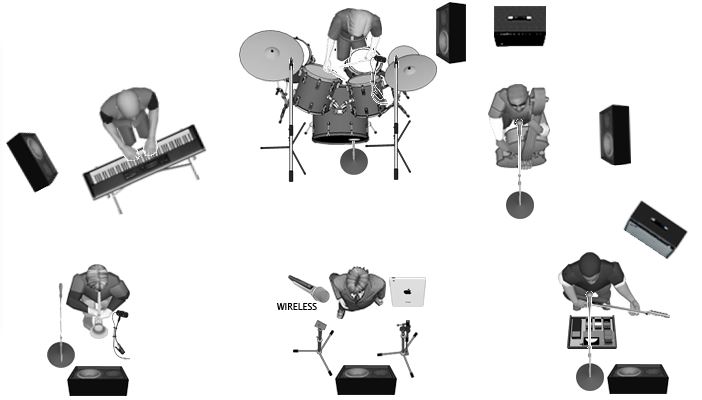 